Publicado en Madrid el 29/01/2024 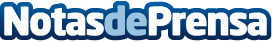 Grande-Marlaska preside la presentación de la campaña ‘Que nadie robe tu tranquilidad’ de la Fundación LegálitasLa iniciativa, impulsada en colaboración con la Policía Nacional, tiene como objetivo difundir recomendaciones de seguridad frente a los delitos contra la propiedad, especialmente robos y estafas. La campaña consta de cuatro vídeos que representan situaciones recurrentes y potencialmente delictivas a las que los usuarios se pueden enfrentar en su día a día. Los delitos virtuales suponen ya el 20%, frente al 6-7% de hace siete años, según ha indicado el ministro del Interior, Fernando Grande-MarlaskaDatos de contacto:David JiménezLegálitas91 771 26 16 Nota de prensa publicada en: https://www.notasdeprensa.es/grande-marlaska-preside-la-presentacion-de-la Categorias: Nacional Derecho Finanzas Madrid Seguros Digital http://www.notasdeprensa.es